{ВКЛАДКА: «СРЕДСТВА ИНДИВИДУАЛЬНОЙ ЗАЩИТЫ»}Система пожарной сигнализации — совокупность установок пожарной сигнализации, смонтированных на одном объекте и контролируемых с общего пожарного поста. Автоматическая установка пожарной сигнализации (АУПС) — совокупность технических средств, предназначенных для обнаружения пожара, обработки, передачи в заданном виде извещения о пожаре, специальной информации и (или) выдачи команд на включение автоматических установок пожаротушения и включение исполнительных установок систем противодымной защиты, технологического и инженерного оборудования, а также других устройств противопожарной защиты.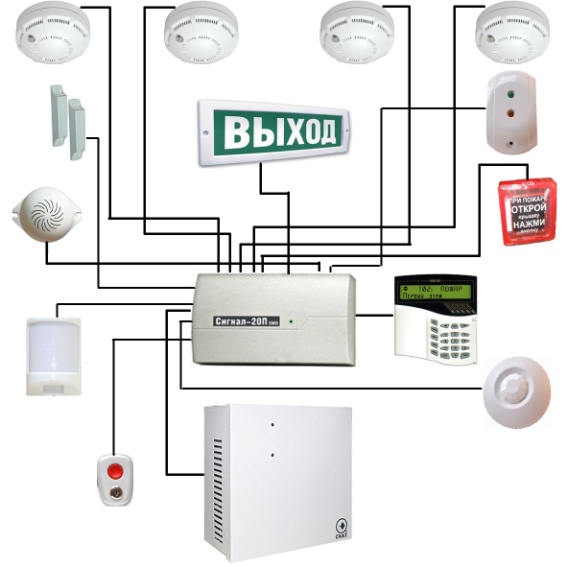 АУПС состоит из :Приемно-контрольного прибора[АКТИВНАЯ ГИПЕРСЫЛКА]Извещателей [АКТИВНАЯ ГИПЕРСЫЛКА]Кнопки пожарной сигнализации [АКТИВНАЯ ГИПЕРСЫЛКА]Оповещателей [АКТИВНАЯ ГИПЕРСЫЛКА]Кабеля [АКТИВНАЯ ГИПЕРСЫЛКА]Элементы питания [АКТИВНАЯ ГИПЕРСЫЛКА]СКАЧАТЬ ОБЩИЙ ПРАЙСНаши менеджеры готовы проконсультировать и ответить на любые интересующие Вас вопросы.тел.: +7 (343) 380-24-11, +7 (343) 380-24-13.e-mail: kommerc@vdpo-ek.ru{ВКЛАДКА: «Приемно-контрольные приборы»}Приемно-контрольный прибор или центральный блок собирает и анализирует поступающую информацию от различного вида пожарных датчиков. В случае поступления сигнала тревоги от пожарных датчиков приемно-контрольный прибор передает ее на пульт централизованной охраны или наблюдения (ПЦО или ПЦН) и включает звуковое и световое оповещение  для указания путей эвакуации людей. Помимо этого, приемно-контрольный прибор через исполнительные устройства разблокирует двери и турникеты системы контроля и управления доступом (СКУД), включает систему автоматического пожаротушения, противодымной защиты, отключает приточную вентиляцию. После тушения пожара запускает систему дымоудаления.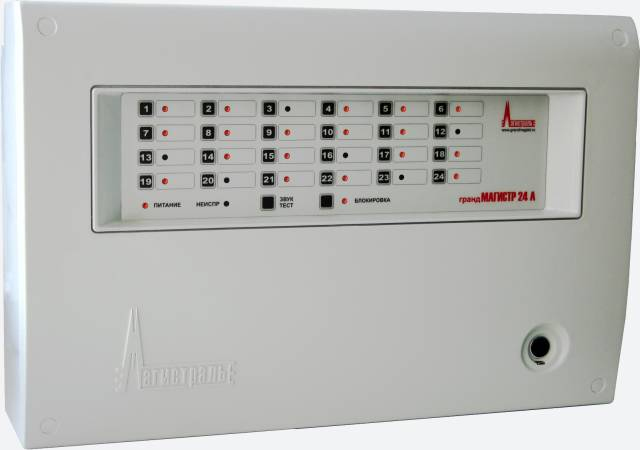 СКАЧАТЬ ОБЩИЙ ПРАЙСНаши менеджеры готовы проконсультировать и ответить на любые интересующие Вас вопросы.тел.: +7 (343) 380-24-11, +7 (343) 380-24-13.e-mail: kommerc@vdpo-ek.ru{ВКЛАДКА: «Извещатель»}Пожарный извещатель — техническое средство, предназначенное для формирования сигнала о пожаре.Типы датчиков системы пожарной сигнализации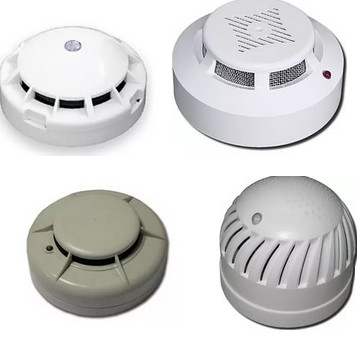 ДымовойТепловойПламениМультисенсорныйРучной [ГИПЕРСЫЛКА НА Кнопки пожарной сигнализации]Так-же датчики бывают :автономные – используют батарейки[ГИПЕРСЫЛКА НА Элементы питания]сетевые – питаются от сетиСКАЧАТЬ ОБЩИЙ ПРАЙСНаши менеджеры готовы проконсультировать и ответить на любые интересующие Вас вопросы.тел.: +7 (343) 380-24-11, +7 (343) 380-24-13.e-mail: kommerc@vdpo-ek.ru{ВКЛАДКА: «•	Кнопки пожарной сигнализации»}Кнопки пожарной сигнализации (Ручной пожарный извещатель)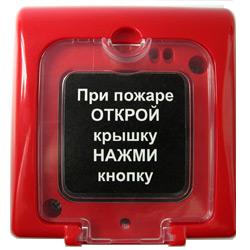 Предназначен для включения системы пожарной сигнализации в случае обнаружения пожара человеком.СКАЧАТЬ ОБЩИЙ ПРАЙСНаши менеджеры готовы проконсультировать и ответить на любые интересующие Вас вопросы.тел.: +7 (343) 380-24-11, +7 (343) 380-24-13.e-mail: kommerc@vdpo-ek.ru{ВКЛАДКА: «Оповещатели»}Пожарный оповещатель — техническое средство, предназначенное для оповещения людей о пожаре посредством подачи светового, звукового, речевого сигнала или иного воздействия на органы чувств человека.Типы:СветовыеЗвуковыеГидравлический звуковой.РечевыеКомбинированные (свето-звуковые)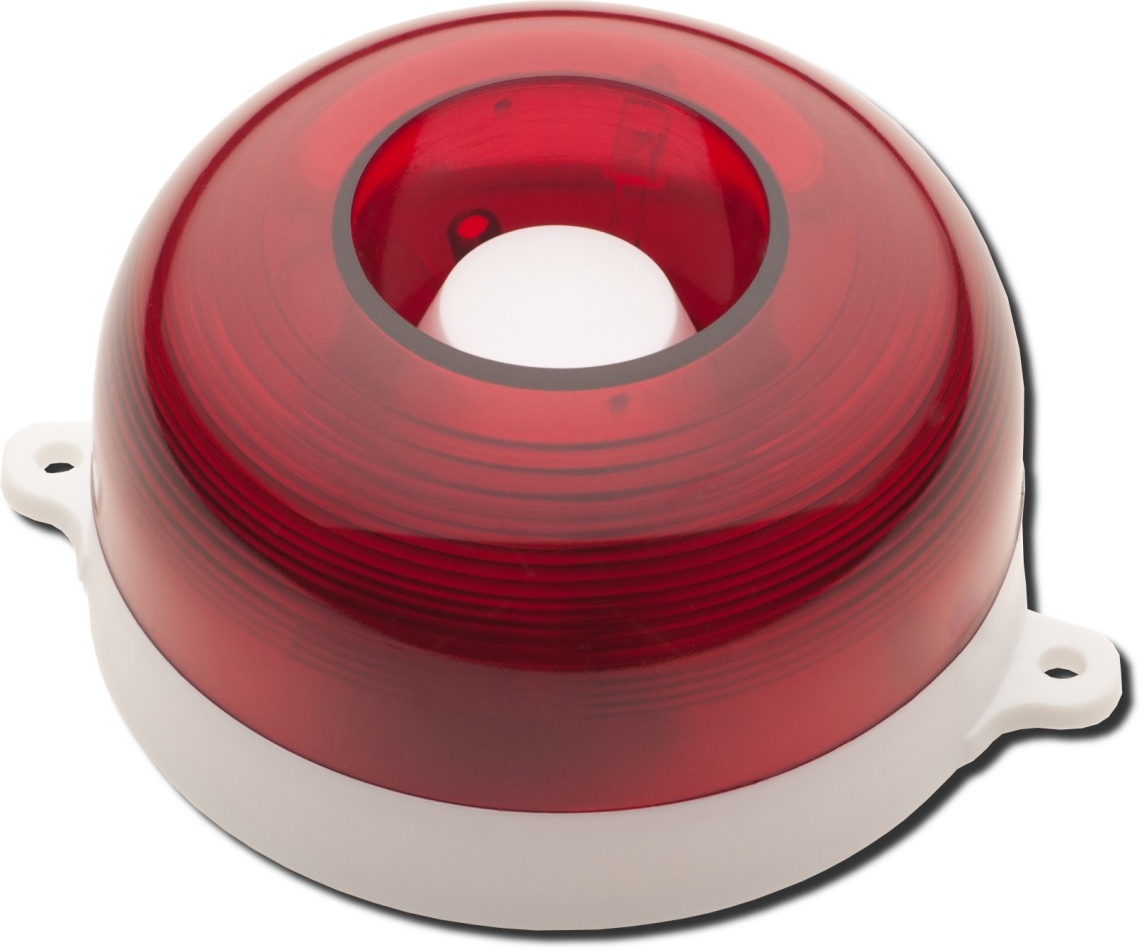 СКАЧАТЬ ОБЩИЙ ПРАЙСНаши менеджеры готовы проконсультировать и ответить на любые интересующие Вас вопросы.тел.: +7 (343) 380-24-11, +7 (343) 380-24-13.e-mail: kommerc@vdpo-ek.ru{ВКЛАДКА: «Элементы питания»}Элементы питания предназначены для питания охранных и пожарных извещателей автономного исполнения: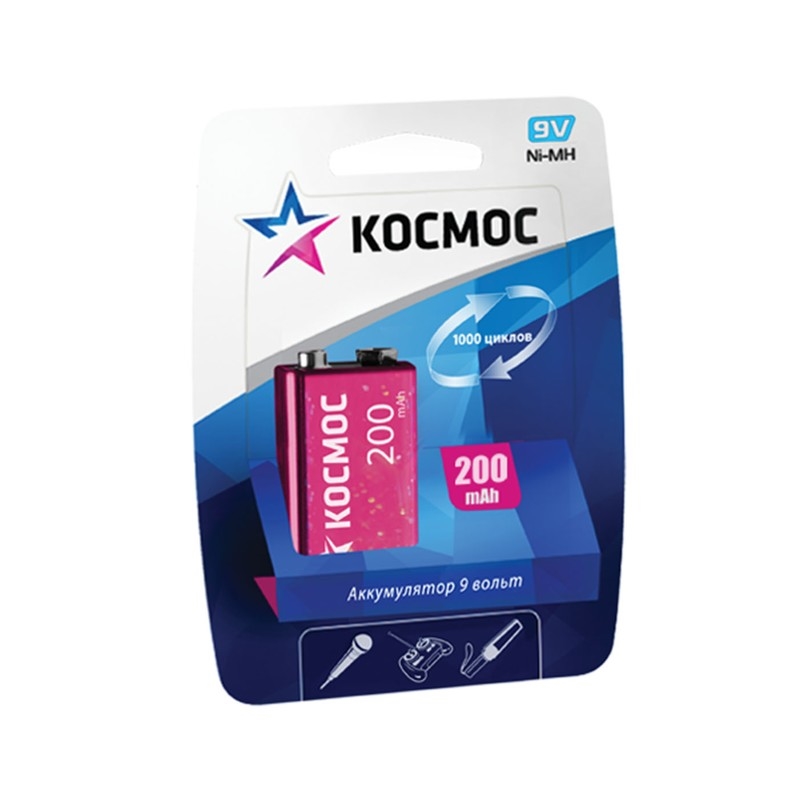 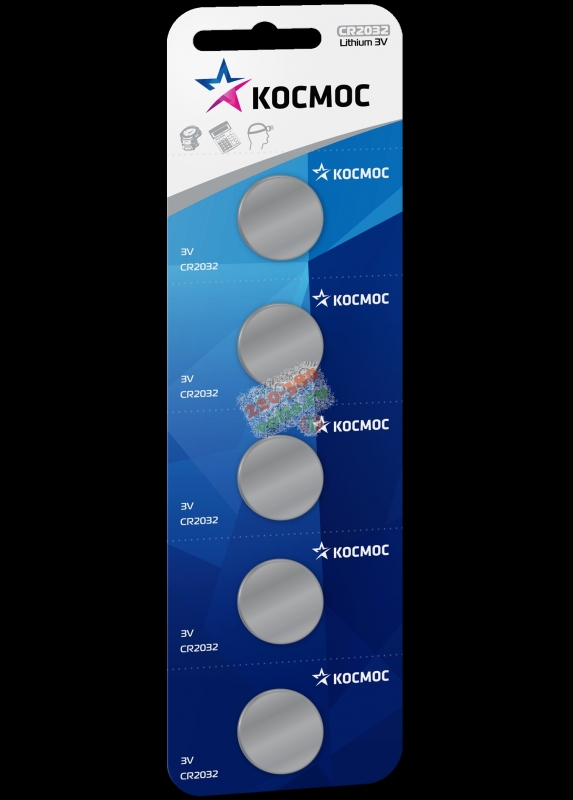 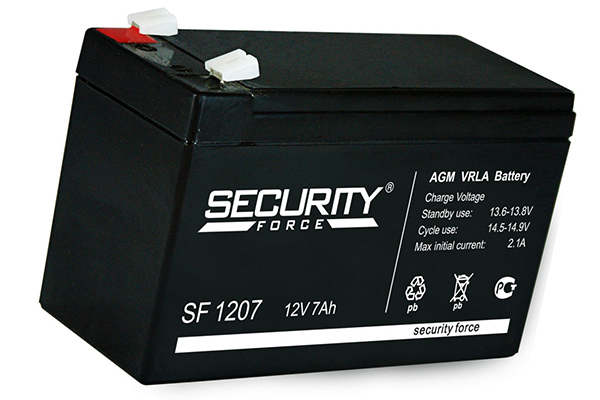 СКАЧАТЬ ОБЩИЙ ПРАЙСНаши менеджеры готовы проконсультировать и ответить на любые интересующие Вас вопросы.тел.: +7 (343) 380-24-11, +7 (343) 380-24-13.e-mail: kommerc@vdpo-ek.ru